DECRETO N° 1254/2020 – GM. Dispõe novas medidas enquanto perdurar o estado de calamidade pública em decorrência da pandemia do coronavírus SARS-CoV-2, com alterações sobre as proibições provisórias de circulação em vias públicas de pessoas, proíbe quaisquer tipos de eventos, e adota novas providências.O PREFEITO MUNICIPAL DE QUARTO CENTENÁRIO, no uso de suas atribuições legais previstas no art. 52, inciso IV c/c art. 131, inciso I, alínea “a”, da Lei Orgânica Municipal, e,Considerando a reunião realizada no dia 02 de abril de 2020 entre os Prefeitos Municipais da Comarca de Goioerê, onde alinharam os posicionamentos visando o relaxamento das medidas tomadas anteriormente, com objetivo de retomar as atividades comerciais, para que assim a economia local não tivesse prejuízos com a paralisação; Considerando o avanço da pandemia do coronavírus SARS-CoV-2, adota-se novas medidas preventivas como a proibição provisória de circulação de pessoas em espaços e vias públicas no período de 23h00min às 05h00min e proíbe quaisquer tipos de eventos,DECRETA:Art. 1°. Obriga, no Município, o uso de máscara por todas as pessoas que estiverem fora de sua residência, enquanto perdurar a pandemia do coronavírus SARS-CoV-2.Art. 2°. Permanecem suspensas, no âmbito do município de Quarto Centenário, por prazo indeterminado:I – Eventos, de qualquer natureza, que exijam licença ou alvarás do Poder Público;II - Atividades educacionais em todas as escolas, CMEIs, projetos de contraturnos, das redes de ensino público; III- Atividades e eventos relacionados aos serviços de convivência e fortalecimento de vínculos, inclusive reuniões do grupo de idosos;IV - Transporte Sanitário para fora do município em casos de atendimentos eletivos, mantidos apenas o transporte de urgência e emergência, para o tratamento de alta complexidade, hemodiálise, gestação de alto risco e a critério da Secretaria Municipal de Saúde;V – Realização de cursos, bem como de eventos que permitam a aglomeração de pessoas, em especial idosos, crianças e gestantes;VI – Todo e qualquer evento de natureza cultural ou esportivo promovido pela municipalidade;VII – Todas as viagens oficiais a serviços, cursos e eventos, do Prefeito, Secretários e Servidores Públicos Municipais, excetos casos excepcionais ou emergenciais, que serão submetidos ao crivo do Chefe do Poder Executivo;VIII – Aglomerações em prédios públicos sejam nas recepções, salas, departamentos e afins, de todas as secretarias municipais e extensões que exercem atendimento ao público;IX – Qualquer espécie de evento, utilização e/ou visitação em espaços públicos;Parágrafo único. A suspensão das aulas na rede de ensino pública do município de Quarto Centenário, de que trata o inciso II, permanecem suspensas, por prazo indeterminado, de maneira que os ajustes necessários para o cumprimento do calendário escolar serão estabelecidos pela Secretaria Municipal de Educação, após o retorno das aulas.Art.  3º  Fica  proibido a realização de eventos de qualquer natureza em propriedades públicas e particulares, exemplo: celebração  de  aniversários,  casamentos,  churrascos  e outros, tanto  no  interior  quanto  na  parte  externa da propriedade. § 1º Ficam proibidas as atividades físicas, recreativas e esportivas em praças e campos de futebol públicos.§ 2º Em carater excepcional, fica autorizado a realização de confraternização familiar residencial nas festividades de Natal e Ano Novo desde que obedecida a capacidade máxima de 30 (trinta) pessoas membros da mesma família no local do evento.Parágrafo único.  O descumprimento do estabelecimento no presente artigo é passível a multa estabelecida no capítulo VI deste decreto, podendo dobrar a mesma e em  caso  de  reincidência,  além  de  responder  por  crime  de desobediência  ou  ainda  contra  a  saúde  pública,  previstos  nos  artigos 330 e 268 ambos do Código Penal Brasileiro.Art. 4º Fica proibido, por período indeterminado, a circulação e aglomeração de pessoas em espaços e vias públicas, no horário das 23h:00min às 05h00min, como medida de enfrentamento à pandemia da COVID-19. Essa medida terá início após 24 horas da publicação deste Decreto no Diário Oficial do Município. A mesma deverá ser divulgada a população através de carro de som e outros meios de comunicação.§ 1º A proibição prevista no Art. 4º não se aplica a circulação em razão de serviços e atividades essenciais, ou seja, aqueles elencados no Decreto Estadual nº 4.317, de 21 de Março de 2020.Art. 5°. As atividades comerciais com atendimento presencial ao público em estabelecimentos comerciais em funcionamento no Município de Quarto Centenário, estão autorizadas, devendo cada estabelecimento adotar e respeitar as medidas de contigenciamento. §1° Os estabelecimentos deverão adotar as seguintes medidas: I – Intensificar as ações de limpeza, quando do início das atividades e após a cada uso, durante o período de funcionamento, as superfícies de toque (carrinhos, cestos, cadeiras, maçanetas, corrimão, mesas, bancadas, etc.);II – Higienizar quando do início das atividades e durante o período de funcionamento, com intervalo máximo de 03 (três) horas, os pisos e banheiros, preferencialmente com água sanitária; III – Manter locais de circulação e áreas comuns com os sistemas de ar condicionados limpos (filtros e dutos) e, obrigatoriamente, manter pelo menos uma janela externa aberta ou qualquer outra abertura, contribuindo para renovação do ar;IV – Manter disponível kit completo de higiene de mãos nos sanitários de clientes e funcionários, utilizando sabonete líquido, álcool em gel e toalhas de papel não reciclado; V – Disponibilizar álcool em gel aos seus clientes;VI – Fazer a utilização, se necessário, do uso de senhas ou outro sistema eficaz, a fim de evitar a aglomeração de pessoas dentro do estabelecimento aguardandoatendimento; VII – Determinar, caso haja fila de espera, que seja mantida distância mínima de 01 (um) metro e 30 (trinta) centrímeto, entre as pessoas, com a devida demarcação no solo ou qualquer outro lugar que seja de fácil visualização; VIII – Divulgar informações acerca do COVID-19 e das medidas de prevenção. §2° Os supermercados, mercados, centros de abastecimento de alimentos, conveniências e panificadoras, poderão funcionar com atendimento ao público em seus horários regulares, com restrição ao público a 50% de sua capacidade de lotação conforme seu alvará de funcionamento. Desde que seja obedecido as medidas constantantes no § 1° do art. 5º deste Decreto.§3° Além do disposto no §2° os supermercados, mercados, centros de abastecimento de alimentos, conveniências e panificadoras, deverão higienizar individualmente os “carrinhos e cestinhas” a serem utilizados, e após o uso também, bem como, manter ao menos 01 (um) funcionário em sua entrada, com objetivo de auxiliar os clientes na higienização com álcool em gel antes de adentrarem no recinto. §4° Os restaurantes com serviços de buffet deverão observar as seguintes normas:I. Os estabelecimentos devem organizar filas de acesso, atendimento e pagamento, de forma que as pessoas fiquem a 1,5 (um metro e meio) uma da outra; II. Os estabelecimentos que utilizarem o sistema de "prato feito" devem manter atendentes com luvas limpas, touca e máscara própria à manipulação de alimentos, para servir os clientes, de forma a diminuir o contato com os utensílios de uso geral; III. Somente terão acesso ao serviço de buffet os consumidores: a) Portando máscaras de contenção;b) usando luvas descartáveis para manuseio de talheres compartilhados. §5° Fica  autorizado  o  funcionamento  dos  bares,  lanchonetes,  lojas de  conveniências,  tabacarias,  restaurantes,  e  demais  estabelecimentos congêneres, com apenas 50% (cinquenta  por cento) de sua capacidade de atendimento  aos  clientes,  mantendo-se o distanciamento  das mesas internas de no mínimo 1,5 ( um metro e meio) e mesas externas de no mínimo 3,00 (três metros). Será obrigatório o uso de máscara nas dependencias do estabelecimentos, parte interna e externa, com excessão apenas no momento em que o cliente estiver realizando o consumo.I. Nas  lojas  de tabacaria  fica  restrito  acesso  a  05 (cinco)  cliente  por  vez  no  interior  do  estabelecimento,  sendo  proibido o consumo de bebidas alcoólicas e demais produtos no interior da loja, ficando  sob responsabilidade  do proprietário ou gerente a organização de fila e distanciamento das pessoas.II. Os  bares, tabacarias e lojas de conveniência poderão funcionar no horário das 08h00 as 23h00min.III.  As  atividades  de  lanchonetes,  restaurantes  e  lanches  poderão realizar  atendimento  de  segunda  a  domingo  e  feriados  até  as 23h00min.§6° As academias de ginástica poderão funcionar, em seu horário regular, desde que, seja em regime de limitação de alunos por horário, de no máximo 15 (quinze) alunos por vez, devendo cada estabelecimento definir os horários com seus alunos, além das medidas de higienização necessárias estabelecidas neste artigo.  Art.  6º  As  atividades  religiosas  de  qualquer  natureza,  dada  sua essencialidade, reconhecida pelo Decreto Federal nº 10.292/2020, deverão obedecer as determinações da Secretaria de Estado da Saúde  e  do  Ministério  da  Saúde,  nos  moldes  do  art.  9º,  inciso XXXVIII, do Decreto Estadual nº 4.388, de 30 de março de 2020, lhes sendo  obrigatório  observar  a  ordem  de  redução  de  capacidade  de lotação  para  50%  (cinquenta  por  cento),  com  a  exigência  de disponibilização  de  locais  providos  com  água  corrente,  sabonete líquido,  toalhas  descartáveis  e  lixeiras  com  pedal  ou  de  álcool  gel antisséptico  a  70%,  a  fim  de  que  os  frequentadores  possam  fazer  a assepsia  das  mãos, bem  como que  sejam  afixadas  orientações  sobre  a importância  da  higienização  das  mãos,  em  local  visível  e  de  fácil visualização.Art.  7º  Fica  autorizado  a  prática  esportiva em estabelecimento privado  para  escolas  de  futebol, clubes  e  associações  utilizando  campos  de futebol,   para  pratica  de  futebol  dentre  outros,  desde  que  obedecidas  todas  as  medidas  sanitárias preconizadas ao comércio em geral, além das seguintes:a) Controle do número de atletas no estabelecimento privado;b)  Permissão  de  acesso  ao  espaço  apenas  a  atletas  com  horário marcado;c)  Obrigatoriedade  de  disponibilização  do  álcool  em  gel  nas  entradas de  cada  quadra  esportiva,  havendo  fiscalização  de  sua  efetiva utilização;d)  Orientar os  atletas  quanto  aos  cuidados  e  medidas de  prevenção  do contaminação pelo coronavírus;e)  Uso  obrigatório  de  máscaras  para  aqueles  que  ingressarem  no espaço esportivo, salvo, para atletas durante a pratica esportiva;f)  Cada  jogador  deverá  trazer  seus  próprios  objetos  de  uso  pessoal, não sendo permitido o seu uso comum, coletes/uniformes;g)  Orientação  aos  atletas  quanto  a  necessidade  de  manterem-se hidratadose  que  tragam  sua  garrafa  e  objetos  de  uso  pessoal  de  suas residências;h)  Orientar  os  jogadores  que  em  caso  de  apresentação  de  qualquer sintoma  (febre,  gripe,  tosse  etc...)  que  retornem  às  suas  residências  e em  caso  de  permanência  dos  sintomas,  comunicarem  aos  órgãos municipais  de  saúde  via  telefone  fixo  (44)  3546-1660/ (44) 3561-1121/ (44) 3546-1107 até  as 17h:00min; Plantão COVID UAPSF Quarto Centenário celular  nº.  (44) 9 9722-2857; Plantão COVID UBS Bandeirantes D’oeste celular nº (44) 9 9804-9401.i)  Realizar  a  aferição  da  temperatura  dos  atletas  na  entrada  do estabelecimento,  com  a  finalidade  de  verificar  a  existência  de  estado febril;j) Utilização de vestiários e banheiros em contingenciamento;k)  Cada  escola,  associação  e  clube,  terá  o  seu  termometro  corporal digital com infravermelho e ou laser sem toque;l) Cada atleta com o uso obrigatório dos materiais de proteção;m) Cada atleta irá levar a sua garrafa de água particular;n) O atleta deverá vir uniformizado de casa;o)  Os  professores  devidamente  uniformizados  e  com  máscara,  para fácil identificação;p)  Não  será  permitido  que  participe  dos  treinamentos  atletas  com doenças crônicas e cardiorespiratórias;q)  Durante  o  intervalo  de  cada  treino,  será  feita  a  higienização  dos materiais  de  treinamento,  além  da  disponibilização  do  alcool  em  gel para os atletas.CAPÍTULO IDAS MEDIDAS PARA ENFRENTAMENTO DO COVID-19Art. 8°. Estabelece, no âmbito da Administração Direta, do Município de Quarto Centenário, Paraná, novas medidas para proteção da população e enfrentamento do COVID-19,com os seguintes objetivos estratégicos:I – Limitar a transmissão humano a humano, incluindo as infecções secundárias entre contatos próximos e profissionais expostos aos riscos de infecção, prevenindo eventos de amplificação de transmissão;II – Identificar, isolar e cuidar dos pacientes precocemente, fornecendo atendimento adequado as pessoas infectadas;III – Comunicar informações críticas sobre riscos e eventos à sociedade e combater a desinformação;IV – Organizar a resposta assistencial de forma a garantir o adequado atendimento da população na rede de saúde.Art. 9º. Para o enfrentamento da emergência de saúde relativa a COVID-19 poderão ser adotadas as seguintes medidas:I – Isolamento;II – Quarentena; III – Exames médicos;IV – Testes laboratoriais;V – Coleta de amostras clínicas;VI – Vacinação e outras medidas profiláticas;VII – Tratamentos médicos específicos;VIII – Estudos ou investigações epidemiológicas;IX – Requisição de bens, serviços e produtos de pessoas naturais e jurídicas, hipótese em que será garantido o pagamento posterior de justa indenização;X – Fechamento de empreendimentos privados e equipamentos públicos de uso comum e coletivos.XI – Demais medidas previstas na Lei Federal n° 13.979, de 6 de fevereiro de 2020.Art. 10. É obrigatória por parte de todo e qualquer empregador a notificação de isolamento dos funcionários que viajaram para fora do País ou Unidades da Federação que possuam transmissão comunitária, devendo os referidos empregadores entrar em contato com a Secretaria de Saúde para fornecimento da Notificação de Isolamento que servirá de comprovante para o afastamento do trabalho tendo validade como atestado médico.Art. 11. Compete ao PROCON controlar o preço médio para itens relacionados ao enfrentamento do Coronavírus, tais como álcool gel 70% e máscara cirúrgica, competindo ao PROCON aplicar as sanções cabíveis em caso de prática de preços abusivos.Art. 12. Considerar-se-á abuso do poder econômico a elevação de preços, sem justa causa, com o objetivo de aumentar arbitrariamente os preços dos insumos e serviços relacionados ao enfrentamento do COVID-19, na forma do inciso III do art. 36 da Lei Federal n° 12.529, de 30 de novembro de 2011, e do inciso II, do art. 2° do Decreto Federal n° 52.025, de 20 de maio de 1963, sujeitando-se às penalidades previstas em ambos os normativos.CAPÍTULO IIDA COMPETÊNCIA DA SECRETARIA DE SAÚDE MUNICIPALArt. 13. Fica atribuído ao Secretário Municipal da Saúde as seguintes competências:I – Orientar as decisões e dirimir as dúvidas dos órgãos e entidades municipais acerca da extensão das medidas adotadas e sua repercussão  nos serviços e rotinas internas, valendo- se, para tanto, dos meios tecnológicos disponíveis;II – Instruir os casos omissos nos decretos de que trata o enfrentamento ao COVID-19 e a editar atos orientativos suplementares;III – Definir as prioridades de aquisição de produtos e serviços emergenciais para enfrentamento da pandemia, no âmbito do Município de Quarto Centenário;IV – Informar oficialmente à imprensa acerca das medidas adotadas pelo Município.Art. 14. A requisição de bens e serviços de pessoas naturais e jurídicas, que trata o art. 7°, inciso IX, deste decreto, conforme previsão contida na Lei Federal n° 13.979, de 6 de fevereiro de 2020, art. 3°, inciso VII e no Decreto n° 4.315, de 21 de março de 2020, art. 16, será adotada pela Secretaria de Saúde Municipal.§1° A requisição administrativa, a que se refere o caput deste artigo, deverá garantir ao particular o pagamento de justa indenização e observará o seguinte:I – Garantia de estoque dos materiais de limpeza, insumos sanitários e hospitalares e medicamentos;II – Terá suas condições e requisitos definidos em portaria da Secretaria da Saúde e envolverá, se for o caso:a) Hospitais, clínicas e laboratórios privados, independentemente da celebração de contratos administrativos;b) Profissionais da saúde, hipótese que não acarretará a formação de vínculo estatutário ou empregatício com a administração pública;c) Empreendimentos privados com capacidade de acomodação de enfermos e pessoas em isolamento ou quarentena;III – A vigência não poderá exceder duração da emergência de saúde pública decorrente do coronavírus.§2º A adoção das medidas para viabilizar o tratamento ou obstar a contaminação ou a propagação do coronavírus deverá guardar proporcionalidade com a extensão da situação de emergência.§3° A requisição administrativa deverá ser fundamentada e garantir a indenização posterior ao particular, utilizando como base referencial a Tabela SUS, quando for o caso, ou a justa indenização. §4° Implementada a requisição administrativa, a Secretaria de Saúde Municipal realizará o inventário e a avaliação de todos os bens, no prazo de 10 (dez) dias, prorrogáveis, contados da apropriação destes.§5° A requisição vigorará enquanto perdurar os efeitos da situação de emergência de saúde. Art. 15. A medida de quarentena será determinada mediante ato administrativo formal e devidamente motivado e deverá ser editada pela Secretaria de Saúde Municipal, devidamente publicado no Órgão Oficial do Município e amplamente divulgada pelos meios de comunicação, conforme previsto no art. 4°, §1°, da Portaria MS/GM n° 356, de 2020, o qual autorizou por meio do Ministério da Saúde a possibilidade dos gestores locais de saúde adotarem a medida de quarentena. Parágrafo único. A medida de quarentena será adotada por período indeterminado com objetivo de reduzir a transmissão comunitária e garantir a manutenção dos serviços de saúde no território. Art. 16. As Secretarias do Município deverão providenciar o contingenciamento do orçamento, para que os esforços financeiro-orçamentários sejam redirecionados para a prevenção e combate do COVID-19.CAPÍTULO IIIDOS SERVIDORES E SERVIÇOS PÚBLICOSArt. 17. Qualquer servidor público, empregado público ou contratado por empresa que presta serviço para o Município de Quarto Centenário, que apresentar febre e/ou sintomas respiratórios (tosse seca, dor de garganta, mialgia, cefaleia e prostração, dificuldade para respirar e batimento das asas nasais) ou que tenha retornado de viagem internacional, nos últimos vinte dias, deverá permanecer em casa e adotar o regime de teletrabalho, conforme orientação da chefia imediata.§1° Os servidores públicos compreendidos no grupo de risco de contágio pelo Coronavírus – maiores de 60 (sessenta) anos, grávidas, lactantes, com doenças crônicas e respiratórias – trabalharão em regime de teletrabalho.§2º Não se aplica, as servidoras públicas municipais grávidas e lactantes lotadas na Secretaria Municipal de Saúde.§3° Nos casos previstos de teletrabalho a ausência de ponto digital será abonada.§4° Caso o teletrabalho não possa ser realizado, a Chefia Imediata deverá ser comunicada e estabelecer outras medidas, como escalonamento e/ou revesamento. Art.18. O horário de funcionamento das Repartições Públicas Municipais mantem os seguintes horários:§1º Havendo necessidade, os servidores convocados deverão estar à disposição da Administração Municipal para execução de suas atividades em expediente normal.§2º Fica aos Secretários Municipais a faculdade de implantar o teletrabalho aos servidores públicos.§3º O registro da digital no relógio ponto permanecerá suspenso, até a duração da suspensão que trata o artigo anterior.§4º Os Secretários Municipais organizarão as atividades internas conforme a necessidade de cada secretaria, podendo ser através de revezamentos e/ou escalonamentos.§5° Os sevidores não soferão prejuízos em sua remuneração por conta da adoção destas medidas.Art. 19. Os fiscais municipais deverão tomar conhecimento das normativas deste Decreto e realizar a orientação devida tanto ao comércio local quanto a população, visando assegurar a publicidade destes atos, com objetivo de conscientizar a população sobre a importância do acatamento dessas regras. Parágrafo único. O Chefe do Poder Executivo juntamente com o Secretário de Administração nomearão os servidores que entenderem necessários para desempenharem a função de fiscal municipal para cumprimento das exigências de enfrentamento da COVID-19. CAPÍTULO IVDO TOQUE DE RECOLHERArt. 20. O Poder Executivo poderá implantar a qualquer momento, com comunicação prévia de 24 horas para início em Diário Oficial do Municipio, Toque de Recolher Geral, atendendo as justificativas técnicas de implantação para proteção da população.CAPÍTULO VDAS CERIMÔNIAS FÚNEBRES Art. 21. Em caso de óbito fica restrito o acesso ao público ao funeral, podendo participar apenas os familiares, por meio de revesamento com intuito de evitar aglomerações de mais de 05 (cinco) pessoas por vez devendo  ser  disponibilizado  na  capela  mortuária  ou  no  local  onde  se  realizar  o velório,  em  lugar  estratégico  de  fácil  acesso,  álcool  em  gel  70%.Parágrafo único. O sepultamento deverá ocorrer no mesmo dia do óbito.CAPÍTULO VIDAS PENALIDADES Art. 22 . O descumprimento deste decreto acarretará em punições criminais, sendo elas:§1° Infração de determinação do poder público, conforme prevista no art. 268, do Código Penal:Art. 268 - Infringir determinação do poder público, destinada a impedir introdução ou propagação de doença contagiosa:Pena - detenção, de um mês a um ano, e multa.Parágrafo único - A pena é aumentada de um terço, se o agente é funcionário da saúde pública ou exerce a profissão de médico, farmacêutico, dentista ou enfermeiro.§2° Não obedecer ordem legal de funcionário público, conforme art. 330, do Código Penal:Art. 330 – Desobedecer a ordem legal de funcionário público:Pena - detenção, de quinze dias a seis meses, e multa.§3° Desacatar funcionário público no exercício da função ou em razão dela, conforme art. 331, do Código Penal: Art. 331 – Desacatar funcionário público no exercício da função ou em razão dela: Pena – detenção, de seis meses a dois anos, ou multa. Art. 23. Além das penalidades acima expostas, o descumprimento deste decreto acarretará aplicação de sanção administrativa, consubstanciado na Lei Complementar n° 09/2012 (que institui o Código de Posturas do Município de Quarto Centenário). §1° Constitui infração toda ação ou omissão contrária as disposições do Código de Postura e deste decreto, no uso de seu poder de polícia. §2° O descumprimento deste decreto acarretará em multa administrativa no valor de 01 (um) a 03 (três) UFM's (Unidade Fiscal do Município). §3° A multa não paga, no prazo regulamentar, será inscrita em dívida ativa.Art. 24. Nas reincidências, as multas serão impostas em dobro. Parágrafo único. Considera-se reincidente aquele que violar este decreto, por cuja infração já tiver sido autuado e punido. CAPÍTULO VIIDAS DISPOSIÇÕES GERAISArt. 27. Revoga-se o Decreto Municipal n°. 1234/2020 GM. Art. 28. Este decreto entra em vigor na data de sua publicação.                          PAÇO MUNICIPAL “29 DE ABRIL”Quarto Centenário, 17 de dezembro de 2020.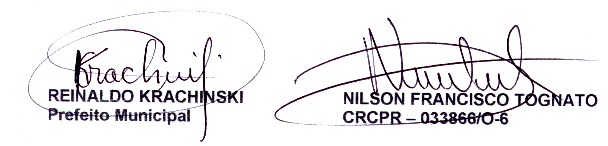 LocalDiasHorárioPaço MunicipalSegunda-feira a Sexta-feira08h00min às 12h00min.C.R.A.SSegunda-feira a Sexta-feira08h00min às 12h00min e das 13h00min às 17h00min.PátioSegunda-feira a Sexta-feira07h30min às 11h30min.Postos de SaúdeSegunda-feira a Sexta-feira07h30min às 11h00min e das 13h00min às 17h00min.Secretaria de Ação SocialSegunda-feira a Sexta-feira08h00min às 12h00min e das 13h00min às 17h00min.Secretaria de Agricultura e Meio AmbienteSegunda-feira a Sexta-feira08h00min às 12h00min.Secretaria da Educação, Esporte e LazerSegunda-feira a Sexta-feira08h00min às 12h00min.Secretaria da SaúdeSegunda-feira a Sexta-feira08h00min às 12h00min e das 13h00min às 17h00min.